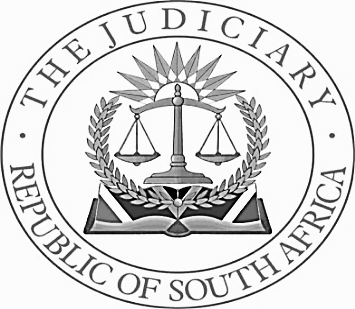 URGENT MOTION ROLL AS ALLOCATED BY JUDGE POTTERILLGAUTENG DIVISION, PRETORIATUESDAY 17 SEPTEMBER 2019NOCASE NO.PARTIESJUDGE115731/19NATASHA DANIELLE COHEN VS ROUCHE RAFAEL COHEN + 1Potterill J223826/19KABUANGA N’SELE THERESE HUSSAIN VS AHMAD HUSSAINSardiwalla J345362/19GRAHAM GUMBO VS THE CITY OF TSHWANE METRO MUNICIPALITY + 1Potterill J465041/19RUSTICA RIB HOUSE AND RESTAURANT (PTY) LTD VS ROAD ANGELS TOWING (PTY) LTD REMOVED565427/19EX PARTE ZUNAID ANVER CARRIMSardiwalla J665563/19KWENA PROPERTY INVESTMENTS (PTY) LTD VS PETRUS JOHANNES COETZEE + 3 (counsel appearing in no 15 as well)Potterill J765608/19NKATEKO TREVOR MUKHAWANA VS YUSUF AHMED SAYED PATEL N.O. + 6Sardiwalla J865974/19CHABELI JOHANNES MOLATOLI VS SILVERSTONE HOME OWNERS ASSOCIATION + 2Sardiwalla J965982/19IZAK PRINGLE WEBBER VS THE CITY OF TSHWANE METROPOLITAN MUNICIPALITYPotterill J1066114/19DEON ADAM SMITH VS SHERENE VAN VUURENPotterill J1166170/19BICACON (PTY) LTD VS CITY OF TSHWANE METROPOLITAN MUNICIPALITY + 7(argument estimated 3-4 hours)Potterill J1266206/19MMOTONG KGADIBE DAVID VS EXECUTOR OF MOKWENA JOSEPHSardiwalla J1366400/19TODEON AUTOGLASS CC t/a AUTOBOYS EASTRAND VS AUTOBOYS GLASS FITMENT SERVICES (PTY) LTDSardiwalla J1466708/19PHOEBE PRISCILLA VAN DER WESTHUIZEN + 3Potterill J1567219/19ELMO-YORK STUART N.O. VS JAN GEORGE VAN DYK(counsel appearing in no 6 as well)Potterill J1667497/19JOHANN VAN NIEKERK + 1 VS CORINNE COETZER + 2Sardiwalla J1767573/19GOVAN MBEKI MUNICIPALITY VS ALTIMAX (PTY) LTD(959 pages)Potterill J1867781/19PATRICK DAVID MANKGASE MAYABA + 1 VS FIRST RAND BANK LIMITED + 3Sardiwalla J1967966/19COSMOPOLITAN PROJECTS TSHWANE (PTY) LTD + 1 VS MALEKOLAHE ELIZABETH MALEFO + 9Potterill J2067972/19CONNIE MULDER CENTRE VS ELANDSVLEI 240 (PROPRIETARY) LIMITED + 1(19 September 2019 at 10:00)Sardiwalla J2168315/19RAMMUTLANA BOELIE SEKGALA VS MINISTER OF POLICE + 3Potterill J2213760/17RMR ROAD SOLUTIONS (PTY) LTD VS THE MINISTER OF HOME AFFAIRS N.O. + 1Potterill J2368594/19FREDERIK PETRUS PIETERS VS MARINDA BREEDT Potterill J2466888/19TEBOHO LAWRENCE MALEFANE + 1 VS KEKETSO MOTSOENE + 1Sardiwalla J2531237/19EX PARTE CLOETE MURRAY N.O + 1IN RE:  CLOETE MURRAY N.O. + 2 VS PATRICK KALALA + 5Sardiwalla J2652309/19EX PARTE MARELISE VILJOEN Potterill J2768581/19EX PARTE ADAM RÜDIGER RUDOLF IN RE:  ADAM RÜDIGER RUDOLF VS CARSTEN PARKINS + 2Sardiwalla J2868573/19EX PARTE AVIWE NTANDAZO NDYAMARA N.O. + 1Sardiwalla J2968302/19EX PARTE MARI HAYWOOD N.O. + 1Potterill J3067591/13KATINKA JOUBERT VS OLOF ABRAHAM JOUBERTPotterill J3168591/19LM MOLOI ENGINEERING CC + 1 VS JACOB (SHAKA) KOMANE + 35Sardiwalla J3269010/19OCCUPIERS OF BLUE HAZE BUILDING VS THE CITY OF TSHWANE METROPOLITAN MUNICIPALITYSardiwalla J